Liens et QR Code pour chacun des serious game :Serious game 1: https://view.genial.ly/614cac590fe3330e076fa5fb 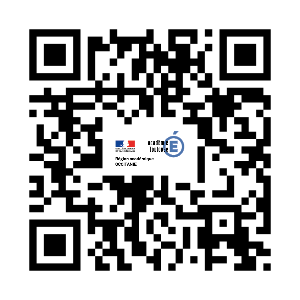 Serious game 2 : https://view.genial.ly/614cace80fe3330e076fa614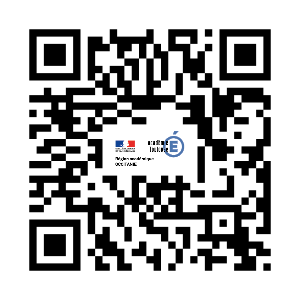 Serious Game 3 :https://view.genial.ly/614cacf9cb6a290de12338a4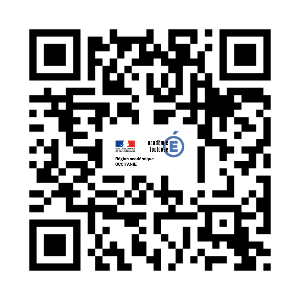 Serious Game 4 :https://view.genial.ly/614cad04cb6a290de12338ac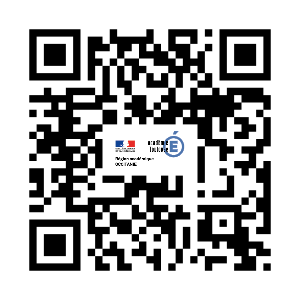 Serious Game 5 :https://view.genial.ly/614cad130fe3330e076fa622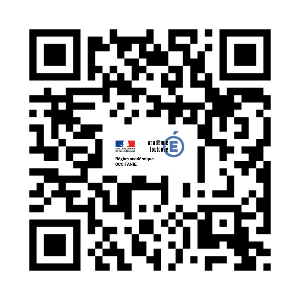 Serious Game 6 :https://view.genial.ly/614cad21cb6a290de12338b3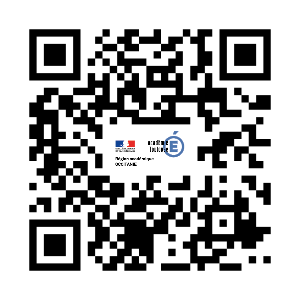 Serious Game 7 :https://view.genial.ly/614cad2ecb6a290de12338b6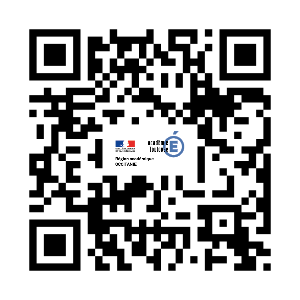 Serious Game 8 :https://view.genial.ly/614cad380fe3330e076fa62a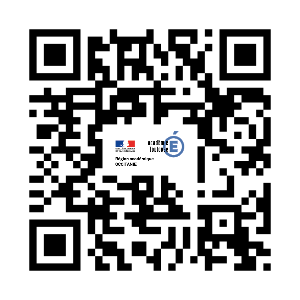 